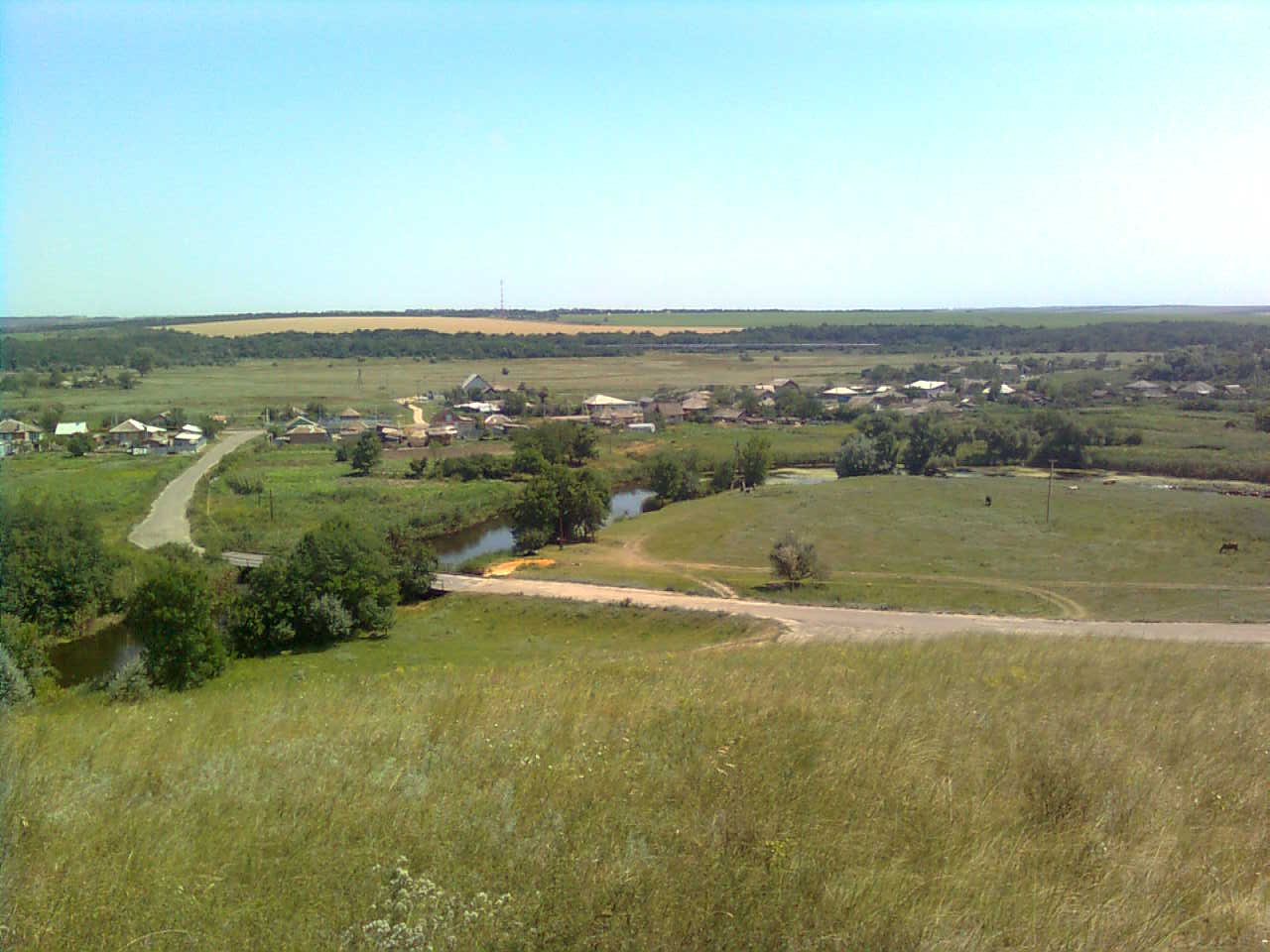 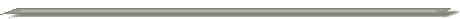 «ИНФОРМАЦИОННЫЙ ВЕСТНИК МИТЯКИНСКОГО СЕЛЬСКОГО ПОСЕЛЕНИЯ»Официальное средство массовой информации Митякинского сельского поселения «Информационный вестник Митякинского сельского поселения» издается на основании Решения Собрания депутатов Митякинского сельского поселения от 04.11.2013г. №  26. Документы, публикуемые в «Информационном вестнике Митякинского сельского поселения» соответствуют оригиналам и имеют юридическую силу.№ 5                                                                                                                                              «10» ноября 2017 годаУчредитель и редакция                                 Редактор                    Адрес редакции и издателя                          Тираж      Цена Собрание депутатов Митякинского сельского  Куркин                 Ростовская область Тарасовский район          10 экз.      Бесплатно поселения Тарасовского района                       Сергей                   ст. Митякинская ул. Ленина, 5 Ростовской  области                                          Иванович                   Администрация МитякинскогоАдминистрация Митякинского сельского                                           сельского поселения поселения Тарасовского района Ростовской области.                                                                                                                                   Выходит не реже 1 раза в кварталвыпуск № 5 от 10.11.2017г.С Е Г О Д Н Я   В   Н О М Е Р Е:  Информационный бюллетень Митякинского сельского поселения Тарасовского  района  Ростовской области   №  5 от «10»  ноября  2017 года          С О Б Р А Н И Е   Д Е П У Т А Т О ВМитякинского  СЕЛЬСКого ПОСЕЛЕНИяТАРАСОВСКого РАЙОНаРОСТОВСКой  ОБЛАСТиР Е Ш Е Н И Е« 10 » ноября 2017 года                        №  35                                ст. Митякинская«О внесении изменений в Решение Собрания депутатов Митякинского сельского поселения от 27.12.2016г. №10 «О бюджете Митякинского сельского поселения Тарасовского района на 2017 год и на плановый период 2018 и 2019 годов»РЕШИЛО:Внести в решение Собрания депутатов Митякинского сельского поселения от 27.12.2016 № 10 «О бюджете Митякинского сельского поселения Тарасовского района на 2017 год и на плановый период 2018 и 2019 годов» следующие изменения:Статья 1.1) в части 1 статьи 1:а) в пункте 1 цифры «9 401,5» заменить цифрами «10 272,1»;б) в пункте 2 цифры «10 870,9» заменить цифрами «11 741,5».          в) дефицит бюджета Митякинского сельского поселения Тарасовского района в сумме 1 469,4 тыс. рублей.2) в части 3 статьи 1:        а) приложение 1 к решению Собрания депутатов Митякинского сельского поселения от 27.12.2016 № 10 «О бюджете Митякинского сельского поселения Тарасовского района на 2017 год и на плановый период 2018 и 2019 годов» изложить в новой редакции;3) в части 4 статьи 1:       а) приложение 3 к решению Собрания депутатов Митякинского сельского поселения от 27.12.2016 № 10 «О бюджете Митякинского сельского поселения Тарасовского района на 2017 год и на плановый период 2018 и 2019 годов» изложить в новой редакции;      Статья 4.1) в части 1 статьи 4:       а) приложение 8 к решению Собрания депутатов Митякинского сельского поселения от 27.12.2016 № 10 «О бюджете Митякинского сельского поселения Тарасовского района на 2017 год и на плановый период 2018 и 2019 годов» изложить в новой редакции;2) в части 2 статьи 4:       а) приложение 10 к решению Собрания депутатов Митякинского сельского поселения от 27.12.2016 № 10 «О бюджете Митякинского сельского поселения Тарасовского района на 2017 год и на плановый период 2018 и 2019 годов» изложить в новой редакции;3) в части 3 статьи 4:       а) приложение 12 к решению Собрания депутатов Митякинского сельского поселения от 27.12.2016 № 10 «О бюджете Митякинского сельского поселения Тарасовского района на 2017 год и на плановый период 2018 и 2019 годов» изложить в новой редакции.      Статья 7.Настоящее решение вступает в силу со дня его официального опубликования. Председатель Собрания депутатов -Глава Митякинского сельского поселения				В.А. ЩуровПояснительная записка к решению Собрания депутатов Митякинского сельского поселения от 10.11.2017 г. №35 «О внесении изменений в Решение Собрания депутатов от 27.12.2016г. №10 «О бюджете Митякинского сельского поселения Тарасовского района 2017 год и на плановый период 2018 и 2019 годов» Доходы бюджетана 2017 год и на плановый период 2018-2019 годовВНЕСЕНЫ ИЗМЕНЕНИЯ И ДОПОЛНЕНИЯ по доходам:Доходы  бюджета поселения увеличены  в следующих объемах:в 2017 году –  870,6 тыс. рублей, уточнению подлежат «Безвозмездные поступления», в части «Межбюджетных трансфертов»:Дотации бюджетам сельских поселений на выравнивание бюджетной обеспеченности в сумме 495,0 тыс. рублей;Прочие межбюджетные трансферты, передаваемые бюджетам сельских поселений в сумме 375,6 тыс. рублей (на основании Уведомления № 4 по расчетам между бюджетами от 26 октября 2017 года);Внесены изменения:в Приложение № 1 «Объем поступлений доходов бюджета Митякинского сельского поселения  Тарасовского района на 2017 год»; Структура доходов  бюджета Митякинского сельского поселениятыс. рублейИСТОЧНИКИ ФИНАНСИРОВАНИЯ ДЕФИЦИТА БЮДЖЕТАВнесены изменения  в приложение № 3 « Источники финансирования дефицита бюджета Митякинского сельского поселения  Тарасовского района на 2017 год» Дефицит бюджета составляет 1 469,4 тыс. рублей.РАСХОДЫ БЮДЖЕТА ВНЕСЕНЫ ИЗМЕНЕНИЯ И ДОПОЛНЕНИЯ по расходам:Приложения 8,10,12Расходная часть бюджета Митякинского сельского поселения  Тарасовского района подлежит уточнению (увеличению): в 2017 году – на 870,6  тыс. рублей;С учетом изменений расходная часть бюджета составит: в 2017 году – 11 741,5 тыс. рублей.Раздел 01 «Общегосударственные вопросы»Ассигнования по подразделу «0104» увеличиваются на 40,0 тыс. рублей – ГСМ 35,0 тыс. рублей и 5,0 тыс. рублей автозапчасти.Ассигнования по подразделу «0113» уменьшаются на 29,2 тыс. рублей  для реализации направления расходов в рамках софинансирования.С учетом внесенных изменений план по разделу 01 «Общегосударственные вопросы» на 2017 год составит 6 271,8 тыс. рублей.Раздел 05 «Жилищно-коммунальное хозяйство»Ассигнования по подразделу «Благоустройство» увеличиваются  на 455,0  тыс. рублей.С учетом внесенных изменений план по разделу 05 «Жилищно-коммунальное хозяйство» на 2017 год составит 1 189,0 тыс. рублей.Раздел 08 «Культура, кинематография»Ассигнования по подразделу «Культура» увеличиваются на 404,8 тыс. рублей: лимиты по статье «Расходы на повышение заработной платы работникам муниципальных учреждений культуры  в рамках подпрограммы «Развитие культуры» муниципальной программы Митякинского сельского поселения «Развитие культуры»» (Субсидии бюджетным учреждениям) (Субсидии бюджетным учреждениям) из областного бюджета в сумме 375,6 тыс. рублей и из местного бюджета для софинансирования в сумме 29,2 тыс. рублей.        С учетом внесенных изменений план по разделу 08 «Культура, кинематография» на 2017 год составит 2 415,6 тыс. рублей.Заведующий сектором экономики и финансов                М.О. КосоротоваИсполнитель: Марина Олеговна Косоротова	Тел. 8 (86386)34228Объем поступлений доходов бюджета Митякинского сельского поселения  Тарасовского района на 2017 год                                                                                                                                                                    (тыс.рублей)Председатель Собрания депутатов -Глава Митякинского сельского поселения				В.А. ЩуровРОССИЙСКАЯ ФЕДЕРАЦИЯ                     РОСТОВСКАЯ ОБЛАСТЬТАРАСОВСКИЙ РАЙОНМУНИЦИПАЛЬНОЕ ОБРАЗОВАНИЕ«МИТЯКИНСКОЕ СЕЛЬСКОЕ ПОСЕЛЕНИЕ»СОБРАНИЕ ДЕПУТАТОВ МИТЯКИНСКОГО СЕЛЬСКОГО ПОСЕЛЕНИЯР Е Ш Е Н И Е«10» ноября 2017 года                                 № 36                                       ст. МитякинскаяО рассмотрении проекта бюджета Митякинского сельского поселения Тарасовского района на 2018 год и  на плановый период 2019 и 2020 годов и назначении даты проведения публичных слушаний по проекту решения Собрания депутатов Митякинского сельского поселения «Об утверждении бюджета Митякинского сельского поселения Тарасовского района на 2018 год и на плановый период 2019 и 2020 годов »В соответствии с решением Собрания депутатов Митякинского сельского поселения от 10.04.2014 № 5  «О бюджетном процессе в Митякинском сельском поселении» (в редакции от 17.07.2017г. №16), Федеральным законом от 06.10.2003 № 131 ФЗ «Об общих принципах организации местного самоуправления в Российской Федерации», руководствуясь Бюджетным Кодексом Российской Федерации, Уставом муниципального образования «Митякинское сельское поселение, Собрание депутатов Митякинского сельского поселения РЕШИЛО: 1. Принять к рассмотрению проект решения Собрания депутатов Митякинского сельского поселения «Об утверждении бюджета Митякинского сельского поселения Тарасовского района на 2018 год и на плановый период 2019 и 2020 годов» (приложение 1). 2. Опубликовать проект решения Собрания депутатов Митякинского сельского поселения «Об утверждении бюджета Митякинского сельского поселения Тарасовского района на 2018 год и на плановый период 2019 и 2020 годов» в Информационном бюллетене муниципального образования «Митякинское сельское поселение» и разместить на сайте администрации Митякинского сельского поселения. 3. Назначить публичные слушания по проекту решения Собрания депутатов Митякинского сельского поселения «Об утверждении бюджета Митякинского сельского поселения Тарасовского района на 2018 год и на плановый период 2019 и 2020 годов» на 20 ноября 2017 года в здании Администрации Митякинского сельского поселения в 10 час 00 мин., по адресу: ст. Митякинская, ул. Ленина,5. 4. Назначить председательствующим Главу Администрации Митякинского сельского поселения С.И. Куркина. 5. Назначить уполномоченным органом за подготовку и проведение публичных слушаний сектор экономики и финансов Администрации Митякинского сельского поселения. 6. Информировать участников публичных слушаний о возможности ознакомиться с полной информацией о подготовке и проведении публичных слушаний, подачи заявки для выступления на публичных слушаниях. 7. Заключение о результатах публичных слушаний по проекту решения Собрания депутатов Митякинского сельского поселения «Об утверждении бюджета Митякинского сельского поселения Тарасовского района на 2018 год и на плановый период 2019 и 2020 годов» опубликовать в Информационном бюллетене муниципального образования «Митякинское сельское поселение» и разместить на сайте администрации Митякинского сельского поселения. 8. Настоящее решение вступает в силу после официального опубликования (обнародования). 9. Контроль за выполнением решения оставляю за собой.Председатель Собрания депутатов- Глава Митякинского сельского поселения	В.А. ЩуровПриложение к решению Собрания депутатов Митякинского сельского поселения «О рассмотрении проекта бюджета Митякинского сельского поселения Тарасовского района на 2017 год и  на плановый период 2018 и 2019 годов и назначении даты проведения публичных слушаний по проекту решения Собрания депутатов Митякинского сельского поселения «Об утверждении бюджета Митякинского сельского поселения Тарасовского района на 2017 год и на плановый период 2018 и 2019 годов »Статья 1. Основные характеристики бюджета Митякинского сельского поселения Тарасовского района на 2017 год и на плановый период 2018 и 2019 годов1. Утвердить основные характеристики бюджета Митякинского сельского поселения Тарасовского района на 2017 год:1) прогнозируемый общий объем доходов бюджета Митякинского сельского поселения Тарасовского района в сумме 7 044,7 тыс. рублей;2) общий объем расходов бюджета Митякинского сельского поселения Тарасовского района в сумме 7 044,7 тыс. рублей;3) верхний предел муниципального внутреннего долга Митякинского сельского поселения Тарасовского района на 1 января 2018 года в сумме 0,0 тыс. рублей, в том числе верхний предел долга по муниципальным гарантиям Митякинского сельского поселения Тарасовского района в сумме 0,0 тыс. рублей.4) предельный объем муниципального долга Митякинского сельского поселения Тарасовского района в сумме 1 203,1 тыс. рублей;5) объем расходов на обслуживание муниципального долга Митякинского сельского поселения Тарасовского района в сумме 0,0 тыс. рублей;6) прогнозируемый дефицит бюджета Митякинского сельского поселения Тарасовского района в сумме 0,0 тыс. рублей.2. Утвердить основные характеристики бюджета Митякинского сельского поселения Тарасовского района на плановый период 2018 и 2019 соответственно:1) прогнозируемый общий объем доходов бюджета Митякинского сельского поселения Тарасовского района на 2018 год в сумме 6 020,5 тыс. рублей и на 2019 год в сумме 5 983,7 тыс. рублей;2) общий объем расходов бюджета Митякинского сельского поселения Тарасовского района на 2018 год в сумме 6 020,5 тыс. рублей и на 2019 год в сумме 5 983,7 тыс. рублей;3) верхний предел муниципального внутреннего долга Митякинского сельского поселения на 1 января 2019 года в сумме 0,0 тыс. рублей, в том числе верхний предел долга по муниципальным гарантиям Митякинского сельского поселения в сумме 0,0 тыс. рублей, и верхний предел муниципального  внутреннего долга Митякинского сельского поселения на 1 января 2020 года в сумме 0,0 тыс. рублей, в том числе верхний предел долга по муниципальным гарантиям Митякинского сельского поселения в сумме 0,0 тыс. рублей;4) предельный объем муниципального долга Митякинского сельского поселения на 2018 год в сумме 1 212,3 тыс. рублей и на 2019 год в сумме 1 221,3 тыс. рублей;5) объем расходов на обслуживание муниципального долга Митякинского сельского поселения Тарасовского района на 2018 год в сумме 0,0 тыс. рублей и на 2019 год в сумме 0,0 тыс. рублей;6) прогнозируемый дефицит бюджета Митякинского сельского поселения Тарасовского района на 2018 год в сумме 0,0 тыс. рублей и на 2019 год в сумме 0,0 тыс. рублей.3. Учесть в бюджете Митякинского сельского поселения Тарасовского района объем поступлений доходов на 2017 год согласно приложению 1 к настоящему решению, на плановый период 2018 и 2019 годов согласно приложению 2 к настоящему решению Собрания депутатов Митякинского сельского поселения.4. Утвердить источники финансирования дефицита бюджета Митякинского сельского поселения Тарасовского района на 2017 год согласно приложению 3 к настоящему решению, на плановый период 2018 и 2019 годов согласно приложению 4 к настоящему решению Собрания депутатов Митякинского сельского поселения.Статья 2. Нормативы отчислений налоговых и неналоговых поступлений в бюджет Митякинского сельского поселения Тарасовского района на 2017 год и на плановый период 2018 и 2019 годовВ соответствии с пунктом 2 статьи 1841 Бюджетного кодекса Российской Федерации утвердить нормативы отчислений налоговых и неналоговых поступлений в бюджет Митякинского сельского поселения Тарасовского района на 2017 год и на плановый период 2018 и 2019 годов согласно приложению 5 к настоящему решению.Статья 3. Главные администраторы доходов бюджета Митякинского сельского поселения Тарасовского района и главные администраторы источников финансирования дефицита бюджета Митякинского сельского поселения Тарасовского района1. Утвердить перечень главных администраторов доходов бюджета Митякинского сельского поселения Тарасовского района согласно приложению 6 к настоящему решению.2. Утвердить перечень главных администраторов источников финансирования дефицита бюджета Митякинского сельского поселения Тарасовского района согласно приложению 7 к настоящему решению.Статья 4. Бюджетные ассигнования бюджета Митякинского сельского поселения Тарасовского района на 2017 год и на плановый период 2018 и 2019 годов1. Утвердить: 1) распределение бюджетных ассигнований по разделам, подразделам, целевым статьям (муниципальным программам Митякинского сельского поселения и непрограммным направлениям деятельности), группам и подгруппам видов расходов классификации расходов бюджетов на 2017 год согласно приложению 8 к настоящему Решению и на плановый период 2018 и 2019 годов согласно приложению 9 к настоящему Решению;2) ведомственную структуру расходов бюджета Митякинского сельского поселения Тарасовского района на 2017 год согласно приложению 10 к настоящему решению и на плановый период 2018 и 2019 годов согласно приложению 11 к настоящему решению;3) распределение бюджетных ассигнований по целевым статьям (муниципальным программам Митякинского сельского поселения и непрограммным направлениям деятельности), группам и подгруппам видов расходов, разделам, подразделам классификации расходов бюджетов на 2017 год согласно приложению 12 к настоящему решению и на плановый период 2018 и 2019 годов согласно приложению 13 к настоящему решению;4) объем межбюджетных трансфертов, получаемых из других бюджетов бюджетной системы Российской Федерации, в том числе:объем субвенций, предоставляемых бюджету Митякинского сельского поселения Тарасовского района из областного бюджета на 2017 год и на плановый период 2018 и 2019 годов, согласно приложению 14 к настоящему решению.Статья 5. Особенности использования бюджетных ассигнований на обеспечение деятельности муниципальных бюджетных учреждений Митякинского сельского поселения Тарасовского районаИспользование бюджетных ассигнований, предусмотренных муниципальному бюджетному учреждению культуры Митякинского сельского поселения Тарасовского района в целях реализации указа Президента Российской Федерации от 7 мая 2012 года № 597 «О мероприятиях по реализации государственной социальной политики» в части повышения оплаты труда отдельных категорий работников, осуществляется в порядке, установленном Администрацией Митякинского сельского поселения.Статья 6. Особенности исполнения бюджета Митякинского сельского поселения Тарасовского района в 2017 году1. Установить, что Администрация Митякинского сельского поселения при заключении муниципальных контрактов (договоров) на поставку товаров, выполнение работ, оказание услуг вправе предусматривать авансовые платежи в соответствии с действующим законодательством Российской Федерации и Ростовской области.2. Обмен информацией между Управлением Федерального казначейства и Администрацией Митякинского сельского поселения осуществляется Администрацией Митякинского сельского поселения.Статья 7. Вступление в силу настоящего решенияНастоящее решение вступает в силу с 1 января 2017 года.Председатель Собрания депутатов -Глава Митякинского сельского поселения				В.А. ЩуровРешение Собрания депутатов Митякинского сельского поселения Тарасовского района от 10.11.2017 № 35 «О внесении изменений в Решение Собрания депутатов Митякинского сельского поселения от 27.12.2016г. №10 «О бюджете Митякинского сельского поселения Тарасовского района на 2017 год и на плановый период 2018 и 2019 годов ».стр. 2-52Решение Собрания депутатов Митякинского сельского поселения Тарасовского района от 10.11.2017 № 36 «Об утверждении бюджета Митякинского сельского поселения Тарасовского района на 2018 год и на плановый период 2019 и 2020 годов ». стр. 53-56НаименованиеПлан на 2017 годПлан на 2017 годПлан на 2017 годПлан на 2018 годПлан на 2018 годПлан на 2018 годПлан на 2019 годПлан на 2019 годПлан на 2019 годНаименованиеПервоначальный планИзмененияС учетом измененийПервоначальный планИзмененияС учетом измененийПервоначальный планИзмененияС учетом изменений12345678910Налоговые и неналоговые доходы, ВСЕГОв том числе:2 406,20,02 696,12 424,60,00,02 442,50,00,0налог на доходы физических лиц689,50,0789,5696,20,00,0708,40,00,0Налоги на совокупный доход72,20,0111,772,20,00,072,20,00,0налоги на имущество физических лиц96,60,096,696,60,00,096,60,00,0Земельный налог1 328,6100,01 428,61 328,60,00,01 328,60,00,0Государственная пошлина71,40,071,474,60,00,077,60,00,0Доходы от использования имущества, находящегося в государственной и муниципальной собственности147,90,0147,9150,70,00,0153,30,00,0Безвозмездные поступления ВСЕГО, в том числе:5 912,6870,67 576,03 595,90,00,03 541,20,00,0Дотации бюджетам субъектов Российской Федерации и муниципальных образований4 465,0495,04 960,03 422,40,00,03 367,70,00,0Субвенции бюджетам субъектов Российской Федерации и муниципальных образований173,50,0173,5173,50,00,0173,50,00,0Межбюджетные трансферты0,0375,62 442,51274,10,00,00,00,00,0ВСЕГО ДОХОДОВ7 044,72 732,410 272,16020,50,07294,65983,70,07257,8Приложение 1Решению Собрания депутатов Митякинского сельского поселенияОт 10.11.2017г.№35«О внесении изменений в решение Собрания депутатов от 27.12.2016г. №10«О бюджете Митякинского сельского поселенияТарасовского района на 2017 годи на плановый период 2018 и 2019 годов»Код БК РФКод БК РФНаименование статьи доходовСумма11231 00 00000 00 0000000НАЛОГОВЫЕ И НЕНАЛОГОВЫЕ ДОХОДЫ2 696,11 01 00000 00 0000000НАЛОГИ НА ПРИБЫЛЬ, ДОХОДЫ789,51 01 02000 01 0000110Налог на доходы физических лиц789,51 01 02010 01 0000110Налог на доходы физических лиц с доходов, 	источником которых является налоговый агент, за исключением доходов, в отношении которых исчисление и уплата налога осуществляются в соответствии со статьями 227, 227.1 и 228 Налогового кодекса Российской Федерации783,91 01 02020 01 0000110	Налог на доходы физических лиц с доходов, 	123.5полученных от осуществления деятельности физическими лицами, зарегистрированными в качестве индивидуальных предпринимателей, нотариусов, занимающихся частной практикой, адвокатов, учредивших адвокатские кабинеты и других лиц, занимающихся частной практикой в соответствии со статьей 227 Налогового кодекса Российской Федерации    5,61 05 00000 00 0000000НАЛОГИ НА СОВОКУПНЫЙ ДОХОД111,71 05 03000 01 0000110Единый сельскохозяйственный налог            111,71 05 03010 01 0000 110Единый сельскохозяйственный налог111,71 06 00000 00 0000 000НАЛОГИ НА ИМУЩЕСТВО1 525,21 06 01000 00 0000 110Налог на имущество физических лиц96,61 06 01030 10 0000 110Налог на имущество физических лиц, взимаемый по ставкам, применяемым к объектам налогообложения, расположенным в границах поселений96,61 06 06000 00 0000 110Земельный налог1428,61 06 06030 00 0000 110Земельный налог, взимаемый по ставкам, установленным в соответствии с подпунктом 1 пункта 1 статьи 394 Налогового кодекса Российской Федерации 758,61 06 06033 10 0000 110Земельный налог, взимаемый по ставкам, установленным в соответствии с подпунктом 1 пункта 1 статьи 394 Налогового кодекса Российской Федерации и применяемым к объектам налогообложения, расположенным в границах поселений758,61 06 06040 00 0000 110Земельный налог, взимаемый по ставкам, установленным в соответствии с подпунктом 2 пункта 1 статьи 394 Налогового кодекса Российской Федерации 670,01 06 06043 10 0000 110Земельный налог, взимаемый по ставкам, установленным в соответствии с подпунктом 2 пункта 1 статьи 394 Налогового кодекса Российской Федерации и применяемым к объектам налогообложения, расположенным в границах поселений670,01 08 00000 00 0000 000ГОСУДАРСТВЕННАЯ ПОШЛИНА71,41 08 04000 01 0000 110Государственная пошлина за совершение нотариальных действий (за исключением действий, совершаемых консульскими учреждениями Российской Федерации)71,41 08 04020 01 0000 110Государственная пошлина за совершение нотариальных действий должностными лицами органов местного самоуправления, уполномоченными в соответствии с законодательными актами Российской Федерации на совершение нотариальных действий           71,41 11 00000 00 0000 000ДОХОДЫ ОТ ИСПОЛЬЗОВАНИЯ ИМУЩЕСТВА, НАХОДЯЩЕГОСЯ В ГОСУДАРСТВЕННОЙ И МУНИЦИПАЛЬНОЙ СОБСТВЕННОСТИ147,91 11 05000 00 0000 120Доходы, получаемые в виде арендной либо иной платы за передачу в возмездное пользование государственного и муниципального имущества (за исключением имущества бюджетных и автономных учреждений, а также имущества государственных и муниципальных унитарных предприятий, в том числе казенных)147,91 11 05025 10 0000 120Доходы, получаемые в виде арендной платы, а также средства от продажи права на заключение договоров аренды за земли, находящиеся в собственности поселений (за исключением земельных участков муниципальных бюджетных и автономных учреждений)85,81 11 05030 00 0000 120Доходы от сдачи в аренду имущества, находящегося в оперативном управлении органов государственной власти, органов местного самоуправления, государственных внебюджетных фондов и созданных ими учреждений (за исключением имущества бюджетных и автономных учреждений)62,11 11 05035 10 0000 120Доходы от сдачи в аренду имущества, находящегося в оперативном управлении органов государственной власти, органов местного самоуправления, государственных внебюджетных фондов и созданных ими учреждений (за исключением имущества бюджетных и автономных учреждений)62,11 14 02052 10 0000 410Доходы от реализации имущества, находящегося в оперативном управлении учреждений, находящихся в ведении органов управления сельских поселений (за исключением имущества муниципальных бюджетных и автономных учреждений), в части реализации основных средств по указанному имуществу31,61 14 06025 10 0000 430Доходы от продажи земельных участков, находящихся в собственности сельских поселений  (за исключением земельных участков муниципальных бюджетных и автономных учреждений)0,91 16 51040 02 0000 140Денежные взыскания (штрафы), установленные законами субъектов Российской Федерации за несоблюдение муниципальных правовых актов, зачисляемые в бюджеты поселений17,92 00 00000 00 0000 000БЕЗВОЗМЕЗДНЫЕ ПОСТУПЛЕНИЯ7 576,02 02 00000 00 0000 000Безвозмездные поступления от других бюджетов бюджетной системы Российской Федерации7 576,02 02 15000 00 0000 151Дотации бюджетам субъектов Российской Федерации и муниципальных образований4 960,02 02 15001 00 0000 151Дотации на выравнивание бюджетной обеспеченности4 960,02 02 15001 10 0000 151Дотации бюджетам сельских поселений   на выравнивание бюджетной обеспеченности4 960,02 02 35000 00 0000 151Субвенции бюджетам субъектов Российской Федерации и муниципальных образований173,52 02 35118 00 0000 151Субвенции бюджетам на осуществление первичного воинского учета на территориях, где отсутствуют военные комиссариаты173,32 02 35118 10 0000 151Субвенции бюджетам сельских поселений на осуществление первичного воинского учета на территориях, где отсутствуют военные комиссариаты173,32 02 30024 00 0000 151Субвенции местным бюджетам на выполнение передаваемых полномочий субъектов Российской Федерации0,22 02 30024 10 0000 151Субвенции бюджетам сельских поселений на выполнение передаваемых полномочий субъектов Российской Федерации0,22 02 4 0014 10 0000 151Межбюджетные трансферты, передаваемые бюджетам сельских поселений из бюджетов муниципальных районов на осуществление части полномочий по решению вопросов местного значения в соответствии с заключенными соглашениями1 274,62 02 4 9999 10 0000 151Прочие межбюджетные трансферты, передаваемые бюджетам сельских поселений1 167,9Всего доходов10 272,1Председатель Собрания депутатов -Глава Митякинского сельского поселения				В.А. ЩуровПредседатель Собрания депутатов -Глава Митякинского сельского поселения				В.А. ЩуровПредседатель Собрания депутатов -Глава Митякинского сельского поселения				В.А. ЩуровПредседатель Собрания депутатов -Глава Митякинского сельского поселения				В.А. ЩуровПредседатель Собрания депутатов -Глава Митякинского сельского поселения				В.А. ЩуровПредседатель Собрания депутатов -Глава Митякинского сельского поселения				В.А. ЩуровПриложение 3Приложение 3Решению Собрания депутатов Решению Собрания депутатов Митякинского сельского поселенияОт 10.11.2017г. №35«О внесении изменений в решение Собрания депутатов от 27.12.2016г. №10Митякинского сельского поселенияОт 10.11.2017г. №35«О внесении изменений в решение Собрания депутатов от 27.12.2016г. №10«О бюджете Митякинского сельского поселенияТарасовского района на 2017 год«О бюджете Митякинского сельского поселенияТарасовского района на 2017 годи на плановый период 2018 и 2019 годов»и на плановый период 2018 и 2019 годов»Источники финансирования дефицита Источники финансирования дефицита Источники финансирования дефицита бюджета Митякинского сельского поселения Тарасовского района на 2017 годбюджета Митякинского сельского поселения Тарасовского района на 2017 годбюджета Митякинского сельского поселения Тарасовского района на 2017 год(тыс. рублей)(тыс. рублей)(тыс. рублей)Код бюджетной классификации Российской ФедерацииНаименованиеСумма01 00 00 00 00 0000 000ИСТОЧНИКИ ВНУТРЕННЕГО ФИНАНСИРОВАНИЯ ДЕФИЦИТОВ БЮДЖЕТОВ1 469,401 05 00 00 00 0000 000Изменение остатков средств на счетах по учету средств бюджета1 469,401 05 00 00 00 0000 500Увеличение остатков средств бюджетов10 272,101 05 02 00 00 0000 500Увеличение прочих остатков средств бюджетов10 272,101 05 02 01 00 0000 510Увеличение прочих остатков денежных средств бюджетов10 272,101 05 02 01 10 0000 510Увеличение прочих остатков денежных средств бюджетов поселений10 272,101 05 00 00 00 0000 600Уменьшение остатков средств бюджетов11 741,501 05 02 00 00 0000 600Уменьшение прочих остатков средств бюджетов11 741,501 05 02 01 00 0000 610Уменьшение прочих остатков денежных средств бюджетов11 741,501 05 02 01 10 0000 610Уменьшение прочих остатков денежных средств бюджетов поселений11 741,5Всего источников финансирования дефицита местного бюджета1 469,4Приложение8  к решению Собрания Приложение8  к решению Собрания депутатов Митякинского сельского поселениядепутатов Митякинского сельского поселенияОТ 10.11.2017Г. №36 "О внесении ОТ 10.11.2017Г. №36 "О внесении изменений в решение Собрания депутатов изменений в решение Собрания депутатов Митякинского сельского поселения от 27.12.2016г. Митякинского сельского поселения от 27.12.2016г. №10 "О бюджете Митякинского сельского №10 "О бюджете Митякинского сельского поселения Тарасовского района на 2017 год и на поселения Тарасовского района на 2017 год и на плановый период 2018 и 2019 годов""плановый период 2018 и 2019 годов""Распределение бюджетных ассигнований по разделам, подразделам, целевым статьям (муниципальным  программам Митякинского сельского поселения и непрограммным направлениям деятельности), группам (подгруппам) видов
расходов классификации расходов областного бюджета на 2017 годРаспределение бюджетных ассигнований по разделам, подразделам, целевым статьям (муниципальным  программам Митякинского сельского поселения и непрограммным направлениям деятельности), группам (подгруппам) видов
расходов классификации расходов областного бюджета на 2017 годРаспределение бюджетных ассигнований по разделам, подразделам, целевым статьям (муниципальным  программам Митякинского сельского поселения и непрограммным направлениям деятельности), группам (подгруппам) видов
расходов классификации расходов областного бюджета на 2017 годРаспределение бюджетных ассигнований по разделам, подразделам, целевым статьям (муниципальным  программам Митякинского сельского поселения и непрограммным направлениям деятельности), группам (подгруппам) видов
расходов классификации расходов областного бюджета на 2017 годРаспределение бюджетных ассигнований по разделам, подразделам, целевым статьям (муниципальным  программам Митякинского сельского поселения и непрограммным направлениям деятельности), группам (подгруппам) видов
расходов классификации расходов областного бюджета на 2017 годРаспределение бюджетных ассигнований по разделам, подразделам, целевым статьям (муниципальным  программам Митякинского сельского поселения и непрограммным направлениям деятельности), группам (подгруппам) видов
расходов классификации расходов областного бюджета на 2017 годРаспределение бюджетных ассигнований по разделам, подразделам, целевым статьям (муниципальным  программам Митякинского сельского поселения и непрограммным направлениям деятельности), группам (подгруппам) видов
расходов классификации расходов областного бюджета на 2017 годРаспределение бюджетных ассигнований по разделам, подразделам, целевым статьям (муниципальным  программам Митякинского сельского поселения и непрограммным направлениям деятельности), группам (подгруппам) видов
расходов классификации расходов областного бюджета на 2017 годРаспределение бюджетных ассигнований по разделам, подразделам, целевым статьям (муниципальным  программам Митякинского сельского поселения и непрограммным направлениям деятельности), группам (подгруппам) видов
расходов классификации расходов областного бюджета на 2017 годРаспределение бюджетных ассигнований по разделам, подразделам, целевым статьям (муниципальным  программам Митякинского сельского поселения и непрограммным направлениям деятельности), группам (подгруппам) видов
расходов классификации расходов областного бюджета на 2017 год (тыс. руб.)НаименованиеРзПРЦСРВРВРВРВРВРСуммаНаименованиеРзПРЦСРВРВРВРВРВРСуммаВсего11 741,5ОБЩЕГОСУДАРСТВЕННЫЕ ВОПРОСЫ01006 271,8Функционирование Правительства Российской Федерации, высших исполнительных органов государственной власти субъектов Российской Федерации, местных администраций01044 102,2Расходы на выплаты по оплате труда работников Администрации Митякинского сельского поселения в рамках обеспечения деятельности Администрации Митякинского сельского поселния (Расходы на выплаты персоналу в целях обеспечения выполнения функций государственными (муниципальными) органами, казенными учреждениями, органами управления государственными внебюджетными фондами)010489 1 00 001101001001001001003 361,3Расходы на обеспечение функций Администрации Митякинского сельского поселения в рамках непрограммных расходов органов местного самоуправления Митякинского сельского поселения (Расходы на выплаты персоналу в целях обеспечения выполнения функций государственными (муниципальными) органами, казенными учреждениями, органами управления государственными внебюджетными фондами)010489 1 00 00190100100100100100225,4Расходы на обеспечение функций Администрации Митякинского сельского поселения в рамках непрограммных расходов органов местного самоуправления Митякинского сельского поселения (Закупка товаров, работ и услуг для обеспечения государственных (муниципальных) нужд)010489 1 00 00190200200200200200515,3Расходы на осуществление полномочий по определению в соответствии с частью 1 статьи 11.2 Областного закона от 25 октября 2002 года № 273-ЗС «Об административных правонарушениях» перечня должностных лиц, уполномоченных составлять протоколы об административных правонарушениях» (Закупка товаров, работ и услуг для обеспечения государственных (муниципальных) нужд)010499 9 00 723902002002002002000,2Другие общегосударственные вопросы01132 169,6Расходы на официальную публикацию нормативно-правовых актов Митякинского сельского поселения, проектов правовых актов Митякинского сельского поселения и иных информационных материалов в рамках подпрограммы «Обеспечение реализации муниципальной программы Митякинского сельского поселения «Информационное общество» муниципальной программы Митякинского сельского поселения «Информационное общество» (Закупка товаров, работ и услуг для обеспечения государственных (муниципальных) нужд)011301 1 00 2012020020020020020045,0Организация официального размещения информационных материалов на официальном сайте Администрации Митякинского сельского поселения в рамках подпрограммы «Обеспечение реализации муниципальной программы Митякинского сельского поселения «Информационное общество» муниципальной программы Митякинского сельского поселения «Информационное общество» (Закупка товаров, работ и услуг для обеспечения государственных (муниципальных) нужд)011301 1 00 2013020020020020020018,0Реализация направления расходов в рамках подпрограммы "Обеспечение реализации муниципальной программы Митякинского сельского поселения "Информационное общество" муниципальной программы Митякинского сельского поселения "Информационное общество" (Закупка товаров, работ и услуг для обеспечения государственных (муниципальных) нужд)011301 1 00 99990200200200200200390,2Мероприятия по диспансеризации муниципальных служащих Митякинского сельского поселения в рамках непрограммных расходов органов местного самоуправления Администрации Митякинского сельского поселения (Закупка товаров, работ и услуг для обеспечения государственных (муниципальных) нужд)011399 9 00 2001020020020020020021,0Оценка муниципального имущества, признание прав и регулирование отношений по муниципальной собственности Митякинского сельского поселенияв рамках непрограммных расходов органов местного самоуправления Митякинского сельского поселения (Закупка товаров, работ и услуг для обеспечения государственных (муниципальных) нужд)011399 9 00 20140200200200200200406,5Взносы в Ассоциацию «Совет муниципальных образований Ростовской области» (Иные бюджетные ассигнования)011399 9 00 2030080080080080080010,0Реализация направления расходов в рамках непрограммных расходов органов местного самоуправления Митякинского сельского поселения (Закупка товаров, работ и услуг для обеспечения государственных (муниципальных) нужд)011399 9 00 99990200200200200200780,0Реализация направления расходов в рамках непрограммных расходов органов местного самоуправления Митякинского сельского поселения (Иные бюджетные ассигнования)011399 9 00 99990800800800800800498,9НАЦИОНАЛЬНАЯ ОБОРОНА0200173,3Мобилизационная и вневойсковая подготовка0203173,3Субвенции на осуществление первичного воинского учета на территориях, где отсутствуют военные комиссариаты в рамках непрограммных расходов бюджета Митякинского сельского поселения (Расходы на выплаты персоналу в целях обеспечения выполнения функций государственными (муниципальными) органами, казенными учреждениями, органами управления государственными внебюджетными фондами)020399 9 00 51180100100100100100161,2Субвенции на осуществление первичного воинского учета на территориях, где отсутствуют военные комиссариаты в рамках непрограммных расходов бюджета Митякинского сельского поселения (Закупка товаров, работ и услуг для обеспечения государственных (муниципальных) нужд)020399 9 00 5118020020020020020012,1НАЦИОНАЛЬНАЯ БЕЗОПАСНОСТЬ И ПРАВООХРАНИТЕЛЬНАЯ ДЕЯТЕЛЬНОСТЬ0300266,5Обеспечение пожарной безопасности0310266,5Расходы на приобретение пожарного оборудования и снаряжения (Закупка товаров, работ и услуг для обеспечения государственных (муниципальных) нужд)031099 9 00 71180200200200200200266,5НАЦИОНАЛЬНАЯ ЭКОНОМИКА04001 274,0Дорожное хозяйство (дорожные фонды)04091 274,0Расходы на осуществление Администрацией Митякинского сельского поселения переданных полномочий муниципального района на ремонт и содержание автомобильных дорог общего пользования по иным непрограммным мероприятиям в рамках непрограммных расходов органов местного самоуправления Митякинского сельского поселения» (Закупка товаров, работ и услуг для обеспечения государственных (муниципальных) нужд)040999 9 00 203802002002002002001 274,0ЖИЛИЩНО-КОММУНАЛЬНОЕ ХОЗЯЙСТВО05001 189,0Коммунальное хозяйство0502115,0Расходы по содержанию, обслуживанию и ремонту газопроводов (Закупка товаров, работ и услуг для обеспечения государственных (муниципальных) нужд)050204 1 00 2002020020020020020015,0Оплата электроэнергии за дорожное освещение (Закупка товаров, работ и услуг для обеспечения государственных (муниципальных) нужд)050204 1 00 20360200200200200200100,0Благоустройство05031 074,0Расходы на содержание и текущий ремонт мест захоронения на территории Митякинского сельского поселения, в рамках подпрограммы «Организация благоустройства территории Митякинского сельского поселения» муниципальной программы Митякинского сельского поселения «Обеспечение качественными жилищно-коммунальными услугами населения Митякинского сельского поселения Тарасовского района»050304 2 00 200602002002002002009,0Расходы на благоустройство территории Митякинского сельского поселения, в рамках подпрограммы "Организация благоустройства территории Митякинского сельского поселения" муниципальной программы Митякинского сельского поселения "Обеспечение качественными жилищно-коммунальными услугами населения Митякинского сельского поселения Тарасовского района" (Закупка товаров, работ и услуг для обеспечения государственных (муниципальных) нужд)050304 2 00 20070200200200200200955,8Расходы по организации уличного освещения, содержание и ремонт объектов уличного освещения в рамках подпрограммы «Организация благоустройства территории Митякинского сельского поселения» муниципальной программы Митякинского сельского поселения «Обеспечение качественными жилищно-коммунальными услугами населения Митякинского сельского поселения» (Закупка товаров, работ и услуг для обеспечения государственных (муниципальных) нужд)050304 2 00 2031020020020020020012,0Расходы по осуществлению технологического присоединения энергопринимающих устройств, в рамках подпрограммы "Организация благоустройства территории Митякинского сельского поселения" муниципальной программы Митякинского ельского поселения "Обеспечение качественными жилищно-коммунальными услугами населения Митякинского сельского поселения Тарасовского района" (Закупка товаров, работ и услуг для обеспечения государственных (муниципальных) нужд)050304 2 00 203202002002002002001,2Расходы по спиливанию аварийных деревьев в рамках подпрограммы "Организация благоустройства территории Митякинского сельского поселения" муниципальной программы Митякинского ельского поселения "Обеспечение качественными жилищно-коммунальными услугами населения Митякинского сельского поселения Тарасовского района" (Закупка товаров, работ и услуг для обеспечения государственных (муниципальных) нужд)050304 2 00 2034020020020020020096,0ОБРАЗОВАНИЕ07006,5Профессиональная подготовка, переподготовка и повышение квалификации07056,5Обеспечение дополнительного профессионального образования, повышения квалификации, участие в семинарах лиц, замещающих выборные муниципальные должности, муниципальных служащих в рамках подпрограммы "Развитие муниципальной службы" муниципальной программы Митякинского сельского поселения "Муниципальная политика" (Закупка товаров, работ и услуг для обеспечения государственных (муниципальных) нужд)070507 1 00 201802002002002002006,5КУЛЬТУРА, КИНЕМАТОГРАФИЯ08002 415,6Культура08012 415,6Расходы на обеспечение деятельности (оказание услуг) муниципальных учреждений Митякинского сельского поселения, в рамках подпрограммы "Развитие культуры" муниципальной программы Митякинского сельского поселения " Развитие культуры" (Предоставление субсидий бюджетным, автономным учреждениям и иным некоммерческим организациям)080106 1 00 005906006006006006001 444,2Расходы на повышение заработной платы работникам муниципальных учреждений культуры (Предоставление субсидий бюджетным, автономным учреждениям и иным некоммерческим организациям)080106 1 00 S3850600600600600600971,4МЕЖБЮДЖЕТНЫЕ ТРАНСФЕРТЫ ОБЩЕГО ХАРАКТЕРА БЮДЖЕТАМ БЮДЖЕТНОЙ СИСТЕМЫ РОССИЙСКОЙ ФЕДЕРАЦИИ1400144,6Прочие межбюджетные трансферты общего характера1403144,6Предоставление межбюджетных трансфертов из бюджета Митякинского сельского поселения бюджету Тарасовского района согласно переданным полномочиям в рамках непрограммных расходов органов местного самоуправления Митякинского сельского поселения (Межбюджетные трансферты)140399 9 00 850105005005005005000,5Предоставление иных межбюджетных трансфертов бюджету Тарасовского района по соглашениям на увеличение бюджетных ассигнований дорожного фонда Тарасовского района, направленных на решение вопросов дорожной деятельности на территории Митякинского сельского поселения по иным непрограммным мероприятиям в рамках непрограммных расходов органов местного самоуправления Митякинского сельского поселения» (Межбюджетные трансферты)140399 9 00 85011500500500500500144,1Председатель Собрания депутатов - Глава Митякинского сельского поселенияПредседатель Собрания депутатов - Глава Митякинского сельского поселенияПредседатель Собрания депутатов - Глава Митякинского сельского поселенияПредседатель Собрания депутатов - Глава Митякинского сельского поселенияВ.А.ЩуровПриложение 10  к решению Собрания депутатов Митякинского сельского поселенияот 10.11.2017г. №36  "О внесении изменений в решение Собрания депутатов Митякинского сельского поселения от 27.12.2016г. №10 "О бюджете Митякинского сельского поселения Тарасовского района на 2017 год и на плановый период 2018 и 2019 годов""Ведомственная структура расходов бюджета Митякинского сельского поселения                                             Тарасовского района на 2017 годВедомственная структура расходов бюджета Митякинского сельского поселения                                             Тарасовского района на 2017 годВедомственная структура расходов бюджета Митякинского сельского поселения                                             Тарасовского района на 2017 годВедомственная структура расходов бюджета Митякинского сельского поселения                                             Тарасовского района на 2017 годВедомственная структура расходов бюджета Митякинского сельского поселения                                             Тарасовского района на 2017 годВедомственная структура расходов бюджета Митякинского сельского поселения                                             Тарасовского района на 2017 годВедомственная структура расходов бюджета Митякинского сельского поселения                                             Тарасовского района на 2017 год (тыс. руб.)НаименованиеМинРзПРЦСРВРСуммаНаименованиеМинРзПРЦСРВРСуммаВсего11 741,5АДМИНИСТРАЦИЯ МИТЯКИНСКОГО СЕЛЬСКОГО ПОСЕЛЕНИЯ95111 741,5ОБЩЕГОСУДАРСТВЕННЫЕ ВОПРОСЫ95101006 271,8Функционирование Правительства Российской Федерации, высших исполнительных органов государственной власти субъектов Российской Федерации, местных администраций95101044 102,2Расходы на выплаты по оплате труда работников Администрации Митякинского сельского поселения в рамках обеспечения деятельности Администрации Митякинского сельского поселния951010489 1 00 001103 361,3Расходы на выплаты по оплате труда работников Администрации Митякинского сельского поселения в рамках обеспечения деятельности Администрации Митякинского сельского поселния (Расходы на выплаты персоналу государственных (муниципальных) органов)951010489 1 00 001101203 361,3Расходы на обеспечение функций Администрации Митякинского сельского поселения в рамках непрограммных расходов органов местного самоуправления Митякинского сельского поселения951010489 1 00 00190740,7Расходы на обеспечение функций Администрации Митякинского сельского поселения в рамках непрограммных расходов органов местного самоуправления Митякинского сельского поселения (Расходы на выплаты персоналу государственных (муниципальных) органов)951010489 1 00 00190120225,4Расходы на обеспечение функций Администрации Митякинского сельского поселения в рамках непрограммных расходов органов местного самоуправления Митякинского сельского поселения (Иные закупки товаров, работ и услуг для обеспечения государственных (муниципальных) нужд)951010489 1 00 00190240515,3Расходы на осуществление полномочий по определению в соответствии с частью 1 статьи 11.2 Областного закона от 25 октября 2002 года № 273-ЗС «Об административных правонарушениях» перечня должностных лиц, уполномоченных составлять протоколы об административных правонарушениях»951010499 9 00 723900,2Расходы на осуществление полномочий по определению в соответствии с частью 1 статьи 11.2 Областного закона от 25 октября 2002 года № 273-ЗС «Об административных правонарушениях» перечня должностных лиц, уполномоченных составлять протоколы об административных правонарушениях» (Иные закупки товаров, работ и услуг для обеспечения государственных (муниципальных) нужд)951010499 9 00 723902400,2Другие общегосударственные вопросы95101132 169,6Расходы на официальную публикацию нормативно-правовых актов Митякинского сельского поселения, проектов правовых актов Митякинского сельского поселения и иных информационных материалов в рамках подпрограммы «Обеспечение реализации муниципальной программы Митякинского сельского поселения «Информационное общество» муниципальной программы Митякинского сельского поселения «Информационное общество»951011301 1 00 2012045,0Расходы на официальную публикацию нормативно-правовых актов Митякинского сельского поселения, проектов правовых актов Митякинского сельского поселения и иных информационных материалов в рамках подпрограммы «Обеспечение реализации муниципальной программы Митякинского сельского поселения «Информационное общество» муниципальной программы Митякинского сельского поселения «Информационное общество» (Иные закупки товаров, работ и услуг для обеспечения государственных (муниципальных) нужд)951011301 1 00 2012024045,0Организация официального размещения информационных материалов на официальном сайте Администрации Митякинского сельского поселения в рамках подпрограммы «Обеспечение реализации муниципальной программы Митякинского сельского поселения «Информационное общество» муниципальной программы Митякинского сельского поселения «Информационное общество»951011301 1 00 2013018,0Организация официального размещения информационных материалов на официальном сайте Администрации Митякинского сельского поселения в рамках подпрограммы «Обеспечение реализации муниципальной программы Митякинского сельского поселения «Информационное общество» муниципальной программы Митякинского сельского поселения «Информационное общество» (Иные закупки товаров, работ и услуг для обеспечения государственных (муниципальных) нужд)951011301 1 00 2013024018,0Реализация направления расходов в рамках подпрограммы "Обеспечение реализации муниципальной программы Митякинского сельского поселения "Информационное общество" муниципальной программы Митякинского сельского поселения "Информационное общество"951011301 1 00 99990390,2Реализация направления расходов в рамках подпрограммы "Обеспечение реализации муниципальной программы Митякинского сельского поселения "Информационное общество" муниципальной программы Митякинского сельского поселения "Информационное общество" (Иные закупки товаров, работ и услуг для обеспечения государственных (муниципальных) нужд)951011301 1 00 99990240390,2Мероприятия по диспансеризации муниципальных служащих Митякинского сельского поселения в рамках непрограммных расходов органов местного самоуправления Администрации Митякинского сельского поселения951011399 9 00 2001021,0Мероприятия по диспансеризации муниципальных служащих Митякинского сельского поселения в рамках непрограммных расходов органов местного самоуправления Администрации Митякинского сельского поселения (Иные закупки товаров, работ и услуг для обеспечения государственных (муниципальных) нужд)951011399 9 00 2001024021,0Оценка муниципального имущества, признание прав и регулирование отношений по муниципальной собственности Митякинского сельского поселенияв рамках непрограммных расходов органов местного самоуправления Митякинского сельского поселения951011399 9 00 20140406,5Оценка муниципального имущества, признание прав и регулирование отношений по муниципальной собственности Митякинского сельского поселенияв рамках непрограммных расходов органов местного самоуправления Митякинского сельского поселения (Иные закупки товаров, работ и услуг для обеспечения государственных (муниципальных) нужд)951011399 9 00 20140240406,5Взносы в Ассоциацию «Совет муниципальных образований Ростовской области»951011399 9 00 2030010,0Взносы в Ассоциацию «Совет муниципальных образований Ростовской области» (Уплата налогов, сборов и иных платежей)951011399 9 00 2030085010,0Реализация направления расходов в рамках непрограммных расходов органов местного самоуправления Митякинского сельского поселения951011399 9 00 999901 278,9Реализация направления расходов в рамках непрограммных расходов органов местного самоуправления Митякинского сельского поселения (Иные закупки товаров, работ и услуг для обеспечения государственных (муниципальных) нужд)951011399 9 00 99990240780,0Реализация направления расходов в рамках непрограммных расходов органов местного самоуправления Митякинского сельского поселения (Уплата налогов, сборов и иных платежей)951011399 9 00 99990850498,9НАЦИОНАЛЬНАЯ ОБОРОНА9510200173,3Мобилизационная и вневойсковая подготовка9510203173,3Субвенции на осуществление первичного воинского учета на территориях, где отсутствуют военные комиссариаты в рамках непрограммных расходов бюджета Митякинского сельского поселения951020399 9 00 51180173,3Субвенции на осуществление первичного воинского учета на территориях, где отсутствуют военные комиссариаты в рамках непрограммных расходов бюджета Митякинского сельского поселения (Расходы на выплаты персоналу государственных (муниципальных) органов)951020399 9 00 51180120161,2Субвенции на осуществление первичного воинского учета на территориях, где отсутствуют военные комиссариаты в рамках непрограммных расходов бюджета Митякинского сельского поселения (Иные закупки товаров, работ и услуг для обеспечения государственных (муниципальных) нужд)951020399 9 00 5118024012,1НАЦИОНАЛЬНАЯ БЕЗОПАСНОСТЬ И ПРАВООХРАНИТЕЛЬНАЯ ДЕЯТЕЛЬНОСТЬ9510300266,5Обеспечение пожарной безопасности9510310266,5Расходы на приобретение пожарного оборудования и снаряжения951031099 9 00 71180266,5Расходы на приобретение пожарного оборудования и снаряжения (Иные закупки товаров, работ и услуг для обеспечения государственных (муниципальных) нужд)951031099 9 00 71180240266,5НАЦИОНАЛЬНАЯ ЭКОНОМИКА95104001 274,0Дорожное хозяйство (дорожные фонды)95104091 274,0Расходы на осуществление Администрацией Митякинского сельского поселения переданных полномочий муниципального района на ремонт и содержание автомобильных дорог общего пользования по иным непрограммным мероприятиям в рамках непрограммных расходов органов местного самоуправления Митякинского сельского поселения»951040999 9 00 203801 274,0Расходы на осуществление Администрацией Митякинского сельского поселения переданных полномочий муниципального района на ремонт и содержание автомобильных дорог общего пользования по иным непрограммным мероприятиям в рамках непрограммных расходов органов местного самоуправления Митякинского сельского поселения» (Иные закупки товаров, работ и услуг для обеспечения государственных (муниципальных) нужд)951040999 9 00 203802401 274,0ЖИЛИЩНО-КОММУНАЛЬНОЕ ХОЗЯЙСТВО95105001 189,0Коммунальное хозяйство9510502115,0Расходы по содержанию, обслуживанию и ремонту газопроводов951050204 1 00 2002015,0Расходы по содержанию, обслуживанию и ремонту газопроводов (Иные закупки товаров, работ и услуг для обеспечения государственных (муниципальных) нужд)951050204 1 00 2002024015,0Оплата электроэнергии за дорожное освещение951050204 1 00 20360100,0Оплата электроэнергии за дорожное освещение (Иные закупки товаров, работ и услуг для обеспечения государственных (муниципальных) нужд)951050204 1 00 20360240100,0Благоустройство95105031 074,0Расходы на содержание и текущий ремонт мест захоронения на территории Митякинского сельского поселения, в рамках подпрограммы «Организация благоустройства территории Митякинского сельского поселения» муниципальной программы Митякинского сельского поселения «Обеспечение качественными жилищно-коммунальными услугами населения Митякинского сельского поселения Тарасовского района»951050304 2 00 200609,0Расходы на содержание и текущий ремонт мест захоронения на территории Митякинского сельского поселения, в рамках подпрограммы «Организация благоустройства территории Митякинского сельского поселения» муниципальной программы Митякинского сельского поселения «Обеспечение качественными жилищно-коммунальными услугами населения Митякинского сельского поселения Тарасовского района»951050304 2 00 200602409,0Расходы на благоустройство территории Митякинского сельского поселения, в рамках подпрограммы "Организация благоустройства территории Митякинского сельского поселения" муниципальной программы Митякинского сельского поселения "Обеспечение качественными жилищно-коммунальными услугами населения Митякинского сельского поселения Тарасовского района"951050304 2 00 20070955,8Расходы на благоустройство территории Митякинского сельского поселения, в рамках подпрограммы "Организация благоустройства территории Митякинского сельского поселения" муниципальной программы Митякинского сельского поселения "Обеспечение качественными жилищно-коммунальными услугами населения Митякинского сельского поселения Тарасовского района" (Иные закупки товаров, работ и услуг для обеспечения государственных (муниципальных) нужд)951050304 2 00 20070240955,8Расходы по организации уличного освещения, содержание и ремонт объектов уличного освещения в рамках подпрограммы «Организация благоустройства территории Митякинского сельского поселения» муниципальной программы Митякинского сельского поселения «Обеспечение качественными жилищно-коммунальными услугами населения Митякинского сельского поселения»951050304 2 00 2031012,0Расходы по организации уличного освещения, содержание и ремонт объектов уличного освещения в рамках подпрограммы «Организация благоустройства территории Митякинского сельского поселения» муниципальной программы Митякинского сельского поселения «Обеспечение качественными жилищно-коммунальными услугами населения Митякинского сельского поселения» (Иные закупки товаров, работ и услуг для обеспечения государственных (муниципальных) нужд)951050304 2 00 2031024012,0Расходы по осуществлению технологического присоединения энергопринимающих устройств, в рамках подпрограммы "Организация благоустройства территории Митякинского сельского поселения" муниципальной программы Митякинского ельского поселения "Обеспечение качественными жилищно-коммунальными услугами населения Митякинского сельского поселения Тарасовского района"951050304 2 00 203201,2Расходы по осуществлению технологического присоединения энергопринимающих устройств, в рамках подпрограммы "Организация благоустройства территории Митякинского сельского поселения" муниципальной программы Митякинского ельского поселения "Обеспечение качественными жилищно-коммунальными услугами населения Митякинского сельского поселения Тарасовского района" (Иные закупки товаров, работ и услуг для обеспечения государственных (муниципальных) нужд)951050304 2 00 203202401,2Расходы по спиливанию аварийных деревьев в рамках подпрограммы "Организация благоустройства территории Митякинского сельского поселения" муниципальной программы Митякинского ельского поселения "Обеспечение качественными жилищно-коммунальными услугами населения Митякинского сельского поселения Тарасовского района"951050304 2 00 2034096,0Расходы по спиливанию аварийных деревьев в рамках подпрограммы "Организация благоустройства территории Митякинского сельского поселения" муниципальной программы Митякинского ельского поселения "Обеспечение качественными жилищно-коммунальными услугами населения Митякинского сельского поселения Тарасовского района" (Иные закупки товаров, работ и услуг для обеспечения государственных (муниципальных) нужд)951050304 2 00 2034024096,0ОБРАЗОВАНИЕ95107006,5Профессиональная подготовка, переподготовка и повышение квалификации95107056,5Обеспечение дополнительного профессионального образования, повышения квалификации, участие в семинарах лиц, замещающих выборные муниципальные должности, муниципальных служащих в рамках подпрограммы "Развитие муниципальной службы" муниципальной программы Митякинского сельского поселения "Муниципальная политика"951070507 1 00 201806,5Обеспечение дополнительного профессионального образования, повышения квалификации, участие в семинарах лиц, замещающих выборные муниципальные должности, муниципальных служащих в рамках подпрограммы "Развитие муниципальной службы" муниципальной программы Митякинского сельского поселения "Муниципальная политика" (Иные закупки товаров, работ и услуг для обеспечения государственных (муниципальных) нужд)951070507 1 00 201802406,5КУЛЬТУРА, КИНЕМАТОГРАФИЯ95108002 415,6Культура95108012 415,6Расходы на обеспечение деятельности (оказание услуг) муниципальных учреждений Митякинского сельского поселения, в рамках подпрограммы "Развитие культуры" муниципальной программы Митякинского сельского поселения " Развитие культуры"951080106 1 00 005901 444,2Расходы на обеспечение деятельности (оказание услуг) муниципальных учреждений Митякинского сельского поселения, в рамках подпрограммы "Развитие культуры" муниципальной программы Митякинского сельского поселения " Развитие культуры" (Субсидии бюджетным учреждениям)951080106 1 00 005906101 444,2Расходы на повышение заработной платы работникам муниципальных учреждений культуры951080106 1 00 S3850971,4Расходы на повышение заработной платы работникам муниципальных учреждений культуры (Субсидии бюджетным учреждениям)951080106 1 00 S3850610971,4МЕЖБЮДЖЕТНЫЕ ТРАНСФЕРТЫ ОБЩЕГО ХАРАКТЕРА БЮДЖЕТАМ БЮДЖЕТНОЙ СИСТЕМЫ РОССИЙСКОЙ ФЕДЕРАЦИИ9511400144,6Прочие межбюджетные трансферты общего характера9511403144,6Предоставление межбюджетных трансфертов из бюджета Митякинского сельского поселения бюджету Тарасовского района согласно переданным полномочиям в рамках непрограммных расходов органов местного самоуправления Митякинского сельского поселения951140399 9 00 850100,5Предоставление межбюджетных трансфертов из бюджета Митякинского сельского поселения бюджету Тарасовского района согласно переданным полномочиям в рамках непрограммных расходов органов местного самоуправления Митякинского сельского поселения (Иные межбюджетные трансферты)951140399 9 00 850105400,5Предоставление иных межбюджетных трансфертов бюджету Тарасовского района по соглашениям на увеличение бюджетных ассигнований дорожного фонда Тарасовского района, направленных на решение вопросов дорожной деятельности на территории Митякинского сельского поселения по иным непрограммным мероприятиям в рамках непрограммных расходов органов местного самоуправления Митякинского сельского поселения»951140399 9 00 85011144,1Предоставление иных межбюджетных трансфертов бюджету Тарасовского района по соглашениям на увеличение бюджетных ассигнований дорожного фонда Тарасовского района, направленных на решение вопросов дорожной деятельности на территории Митякинского сельского поселения по иным непрограммным мероприятиям в рамках непрограммных расходов органов местного самоуправления Митякинского сельского поселения» (Иные межбюджетные трансферты)951140399 9 00 85011540144,1Председатель Собрания депутатов - Глава Митякинского сельского поселенияПредседатель Собрания депутатов - Глава Митякинского сельского поселенияПредседатель Собрания депутатов - Глава Митякинского сельского поселенияПредседатель Собрания депутатов - Глава Митякинского сельского поселенияВ.А. ЩуровПриложение 12  к решению Собрания депутатов Митякинского сельского поселенияот 10.11.2017г. № 36 "О внесении изменений в решение Собрания депутатов Митякинского сельского поселения от 27.12.2016г. №10 "О бюджете Митякинского сельского поселения Тарасовского района на 2017 год и на плановый период 2018 и 2019 годов""Распределение бюджетных ассигнований по целевым статьям (муниципальным программам, и непрограммным направлениям деятельности), группам и подгруппам  видов расходов, разделам, подразделам классификации расходов  бюджетаРаспределение бюджетных ассигнований по целевым статьям (муниципальным программам, и непрограммным направлениям деятельности), группам и подгруппам  видов расходов, разделам, подразделам классификации расходов  бюджетаРаспределение бюджетных ассигнований по целевым статьям (муниципальным программам, и непрограммным направлениям деятельности), группам и подгруппам  видов расходов, разделам, подразделам классификации расходов  бюджетаРаспределение бюджетных ассигнований по целевым статьям (муниципальным программам, и непрограммным направлениям деятельности), группам и подгруппам  видов расходов, разделам, подразделам классификации расходов  бюджетаРаспределение бюджетных ассигнований по целевым статьям (муниципальным программам, и непрограммным направлениям деятельности), группам и подгруппам  видов расходов, разделам, подразделам классификации расходов  бюджетаРаспределение бюджетных ассигнований по целевым статьям (муниципальным программам, и непрограммным направлениям деятельности), группам и подгруппам  видов расходов, разделам, подразделам классификации расходов  бюджета (тыс. руб.)НаименованиеЦСРВРРзПРСуммаНаименованиеЦСРВРРзПРСуммаМуниципальная программа Митякинского сельского поселения "Информационное общество"01 0 00 00000453,2Подпрограмма «Информационное общество» муниципальной программы Митякинского сельского поселения «Информационное общество»01 1 00 00000453,2Расходы на официальную публикацию нормативно-правовых актов Митякинского сельского поселения, проектов правовых актов Митякинского сельского поселения и иных информационных материалов в рамках подпрограммы «Обеспечение реализации муниципальной программы Митякинского сельского поселения «Информационное общество» муниципальной программы Митякинского сельского поселения «Информационное общество»01 1 00 2012045,0Расходы на официальную публикацию нормативно-правовых актов Митякинского сельского поселения, проектов правовых актов Митякинского сельского поселения и иных информационных материалов в рамках подпрограммы «Обеспечение реализации муниципальной программы Митякинского сельского поселения «Информационное общество» муниципальной программы Митякинского сельского поселения «Информационное общество» (Закупка товаров, работ и услуг для обеспечения государственных (муниципальных) нужд)01 1 00 2012020045,0Прочая закупка товаров, работ и услуг для обеспечения государственных (муниципальных) нужд01 1 00 20120244011345,0Организация официального размещения информационных материалов на официальном сайте Администрации Митякинского сельского поселения в рамках подпрограммы «Обеспечение реализации муниципальной программы Митякинского сельского поселения «Информационное общество» муниципальной программы Митякинского сельского поселения «Информационное общество»01 1 00 2013018,0Организация официального размещения информационных материалов на официальном сайте Администрации Митякинского сельского поселения в рамках подпрограммы «Обеспечение реализации муниципальной программы Митякинского сельского поселения «Информационное общество» муниципальной программы Митякинского сельского поселения «Информационное общество» (Закупка товаров, работ и услуг для обеспечения государственных (муниципальных) нужд)01 1 00 2013020018,0Прочая закупка товаров, работ и услуг для обеспечения государственных (муниципальных) нужд01 1 00 20130244011318,0Реализация направления расходов в рамках подпрограммы "Обеспечение реализации муниципальной программы Митякинского сельского поселения "Информационное общество" муниципальной программы Митякинского сельского поселения "Информационное общество"01 1 00 99990390,2Реализация направления расходов в рамках подпрограммы "Обеспечение реализации муниципальной программы Митякинского сельского поселения "Информационное общество" муниципальной программы Митякинского сельского поселения "Информационное общество" (Закупка товаров, работ и услуг для обеспечения государственных (муниципальных) нужд)01 1 00 99990200390,2Прочая закупка товаров, работ и услуг для обеспечения государственных (муниципальных) нужд01 1 00 999902440113390,2Обеспечение качественными жилищно-коммунальными услугами населения Митякинского сельского поселения04 0 00 000001 189,0Подпрограмма "Создание условий для обеспечения качественными коммунальными услугами населения Митякинского сельского поселения" муниципальной программы «Обеспечение качественными жилищно-коммунальными услугами населения Митякинского сельского поселения Тарасовского района»04 1 00 00000115,0Расходы по содержанию, обслуживанию и ремонту газопроводов04 1 00 2002015,0Расходы по содержанию, обслуживанию и ремонту газопроводов (Закупка товаров, работ и услуг для обеспечения государственных (муниципальных) нужд)04 1 00 2002020015,0Прочая закупка товаров, работ и услуг для обеспечения государственных (муниципальных) нужд04 1 00 20020244050215,0Оплата электроэнергии за дорожное освещение04 1 00 20360100,0Оплата электроэнергии за дорожное освещение (Закупка товаров, работ и услуг для обеспечения государственных (муниципальных) нужд)04 1 00 20360200100,0Прочая закупка товаров, работ и услуг для обеспечения государственных (муниципальных) нужд04 1 00 203602440502100,0Подпрограмма "Организация благоустройства территории Митякинского сельского поселения"04 2 00 000001 074,0Расходы на содержание и текущий ремонт мест захоронения на территории Митякинского сельского поселения, в рамках подпрограммы «Организация благоустройства территории Митякинского сельского поселения» муниципальной программы Митякинского сельского поселения «Обеспечение качественными жилищно-коммунальными услугами населения Митякинского сельского поселения Тарасовского района»04 2 00 200609,0Расходы на содержание и текущий ремонт мест захоронения на территории Митякинского сельского поселения, в рамках подпрограммы «Организация благоустройства территории Митякинского сельского поселения» муниципальной программы Митякинского сельского поселения «Обеспечение качественными жилищно-коммунальными услугами населения Митякинского сельского поселения Тарасовского района»04 2 00 200602009,0Прочая закупка товаров, работ и услуг для обеспечения государственных (муниципальных) нужд04 2 00 2006024405039,0Расходы на благоустройство территории Митякинского сельского поселения, в рамках подпрограммы "Организация благоустройства территории Митякинского сельского поселения" муниципальной программы Митякинского сельского поселения "Обеспечение качественными жилищно-коммунальными услугами населения Митякинского сельского поселения Тарасовского района"04 2 00 20070955,8Расходы на благоустройство территории Митякинского сельского поселения, в рамках подпрограммы "Организация благоустройства территории Митякинского сельского поселения" муниципальной программы Митякинского сельского поселения "Обеспечение качественными жилищно-коммунальными услугами населения Митякинского сельского поселения Тарасовского района" (Закупка товаров, работ и услуг для обеспечения государственных (муниципальных) нужд)04 2 00 20070200955,8Прочая закупка товаров, работ и услуг для обеспечения государственных (муниципальных) нужд04 2 00 200702440503955,8Расходы по организации уличного освещения, содержание и ремонт объектов уличного освещения в рамках подпрограммы «Организация благоустройства территории Митякинского сельского поселения» муниципальной программы Митякинского сельского поселения «Обеспечение качественными жилищно-коммунальными услугами населения Митякинского сельского поселения»04 2 00 2031012,0Расходы по организации уличного освещения, содержание и ремонт объектов уличного освещения в рамках подпрограммы «Организация благоустройства территории Митякинского сельского поселения» муниципальной программы Митякинского сельского поселения «Обеспечение качественными жилищно-коммунальными услугами населения Митякинского сельского поселения» (Закупка товаров, работ и услуг для обеспечения государственных (муниципальных) нужд)04 2 00 2031020012,0Прочая закупка товаров, работ и услуг для обеспечения государственных (муниципальных) нужд04 2 00 20310244050312,0Расходы по осуществлению технологического присоединения энергопринимающих устройств, в рамках подпрограммы "Организация благоустройства территории Митякинского сельского поселения" муниципальной программы Митякинского ельского поселения "Обеспечение качественными жилищно-коммунальными услугами населения Митякинского сельского поселения Тарасовского района"04 2 00 203201,2Расходы по осуществлению технологического присоединения энергопринимающих устройств, в рамках подпрограммы "Организация благоустройства территории Митякинского сельского поселения" муниципальной программы Митякинского ельского поселения "Обеспечение качественными жилищно-коммунальными услугами населения Митякинского сельского поселения Тарасовского района" (Закупка товаров, работ и услуг для обеспечения государственных (муниципальных) нужд)04 2 00 203202001,2Прочая закупка товаров, работ и услуг для обеспечения государственных (муниципальных) нужд04 2 00 2032024405031,2Расходы по спиливанию аварийных деревьев в рамках подпрограммы "Организация благоустройства территории Митякинского сельского поселения" муниципальной программы Митякинского ельского поселения "Обеспечение качественными жилищно-коммунальными услугами населения Митякинского сельского поселения Тарасовского района"04 2 00 2034096,0Расходы по спиливанию аварийных деревьев в рамках подпрограммы "Организация благоустройства территории Митякинского сельского поселения" муниципальной программы Митякинского ельского поселения "Обеспечение качественными жилищно-коммунальными услугами населения Митякинского сельского поселения Тарасовского района" (Закупка товаров, работ и услуг для обеспечения государственных (муниципальных) нужд)04 2 00 2034020096,0Прочая закупка товаров, работ и услуг для обеспечения государственных (муниципальных) нужд04 2 00 20340244050396,0Развитие культуры06 0 00 000002 415,6Развитие культуры06 1 00 000002 415,6Расходы на обеспечение деятельности (оказание услуг) муниципальных учреждений Митякинского сельского поселения, в рамках подпрограммы "Развитие культуры" муниципальной программы Митякинского сельского поселения " Развитие культуры"06 1 00 005901 444,2Расходы на обеспечение деятельности (оказание услуг) муниципальных учреждений Митякинского сельского поселения, в рамках подпрограммы "Развитие культуры" муниципальной программы Митякинского сельского поселения " Развитие культуры" (Предоставление субсидий бюджетным, автономным учреждениям и иным некоммерческим организациям)06 1 00 005906001 444,2Субсидии бюджетным учреждениям на финансовое обеспечение государственного (муниципального) задания на оказание государственных (муниципальных) услуг (выполнение работ)06 1 00 0059061108011 444,2Расходы на повышение заработной платы работникам муниципальных учреждений культуры06 1 00 S3850971,4Расходы на повышение заработной платы работникам муниципальных учреждений культуры (Предоставление субсидий бюджетным, автономным учреждениям и иным некоммерческим организациям)06 1 00 S3850600971,4Субсидии бюджетным учреждениям на финансовое обеспечение государственного (муниципального) задания на оказание государственных (муниципальных) услуг (выполнение работ)06 1 00 S38506110801971,4Муниципальная политика07 0 00 000006,5Подпрограмма "Развитие муниципальной службы" муниципальной программы Митякинского сельского поселения "Муниципальная политика"07 1 00 000006,5Обеспечение дополнительного профессионального образования, повышения квалификации, участие в семинарах лиц, замещающих выборные муниципальные должности, муниципальных служащих в рамках подпрограммы "Развитие муниципальной службы" муниципальной программы Митякинского сельского поселения "Муниципальная политика"07 1 00 201806,5Обеспечение дополнительного профессионального образования, повышения квалификации, участие в семинарах лиц, замещающих выборные муниципальные должности, муниципальных служащих в рамках подпрограммы "Развитие муниципальной службы" муниципальной программы Митякинского сельского поселения "Муниципальная политика" (Закупка товаров, работ и услуг для обеспечения государственных (муниципальных) нужд)07 1 00 201802006,5Прочая закупка товаров, работ и услуг для обеспечения государственных (муниципальных) нужд07 1 00 2018024407056,5Администрация Митякинского сельского поселения89 1 00 000004 062,0Расходы на выплаты по оплате труда работников Администрации Митякинского сельского поселения в рамках обеспечения деятельности Администрации Митякинского сельского поселния89 1 00 001103 361,3Расходы на выплаты по оплате труда работников Администрации Митякинского сельского поселения в рамках обеспечения деятельности Администрации Митякинского сельского поселния (Расходы на выплаты персоналу в целях обеспечения выполнения функций государственными (муниципальными) органами, казенными учреждениями, органами управления государственными внебюджетными фондами)89 1 00 001101003 361,3Фонд оплаты труда государственных (муниципальных) органов89 1 00 0011012101042 581,7Взносы по обязательному социальному страхованию на выплаты денежного содержания и иные выплаты работникам государственных (муниципальных) органов89 1 00 001101290104779,6Расходы на обеспечение функций Администрации Митякинского сельского поселения в рамках непрограммных расходов органов местного самоуправления Митякинского сельского поселения89 1 00 00190740,7Расходы на обеспечение функций Администрации Митякинского сельского поселения в рамках непрограммных расходов органов местного самоуправления Митякинского сельского поселения (Расходы на выплаты персоналу в целях обеспечения выполнения функций государственными (муниципальными) органами, казенными учреждениями, органами управления государственными внебюджетными фондами)89 1 00 00190100225,4Иные выплаты персоналу государственных (муниципальных) органов, за исключением фонда оплаты труда89 1 00 001901220104225,4Расходы на обеспечение функций Администрации Митякинского сельского поселения в рамках непрограммных расходов органов местного самоуправления Митякинского сельского поселения (Закупка товаров, работ и услуг для обеспечения государственных (муниципальных) нужд)89 1 00 00190200475,3Прочая закупка товаров, работ и услуг для обеспечения государственных (муниципальных) нужд89 1 00 001902440104515,3Иные непрограммные мероприятия99 9 00 000003 575,0Мероприятия по диспансеризации муниципальных служащих Митякинского сельского поселения в рамках непрограммных расходов органов местного самоуправления Администрации Митякинского сельского поселения99 9 00 2001021,0Мероприятия по диспансеризации муниципальных служащих Митякинского сельского поселения в рамках непрограммных расходов органов местного самоуправления Администрации Митякинского сельского поселения (Закупка товаров, работ и услуг для обеспечения государственных (муниципальных) нужд)99 9 00 2001020021,0Прочая закупка товаров, работ и услуг для обеспечения государственных (муниципальных) нужд99 9 00 20010244011321,0Оценка муниципального имущества, признание прав и регулирование отношений по муниципальной собственности Митякинского сельского поселенияв рамках непрограммных расходов органов местного самоуправления Митякинского сельского поселения99 9 00 20140406,5Оценка муниципального имущества, признание прав и регулирование отношений по муниципальной собственности Митякинского сельского поселенияв рамках непрограммных расходов органов местного самоуправления Митякинского сельского поселения (Закупка товаров, работ и услуг для обеспечения государственных (муниципальных) нужд)99 9 00 20140200406,5Прочая закупка товаров, работ и услуг для обеспечения государственных (муниципальных) нужд99 9 00 201402440113406,5Взносы в Ассоциацию «Совет муниципальных образований Ростовской области»99 9 00 2030010,0Взносы в Ассоциацию «Совет муниципальных образований Ростовской области» (Иные бюджетные ассигнования)99 9 00 2030080010,0Уплата иных платежей99 9 00 20300853011310,0Расходы на осуществление Администрацией Митякинского сельского поселения переданных полномочий муниципального района на ремонт и содержание автомобильных дорог общего пользования по иным непрограммным мероприятиям в рамках непрограммных расходов органов местного самоуправления Митякинского сельского поселения»99 9 00 203801 274,0Расходы на осуществление Администрацией Митякинского сельского поселения переданных полномочий муниципального района на ремонт и содержание автомобильных дорог общего пользования по иным непрограммным мероприятиям в рамках непрограммных расходов органов местного самоуправления Митякинского сельского поселения» (Закупка товаров, работ и услуг для обеспечения государственных (муниципальных) нужд)99 9 00 203802001 274,0Прочая закупка товаров, работ и услуг для обеспечения государственных (муниципальных) нужд99 9 00 2038024404091 274,0Субвенции на осуществление первичного воинского учета на территориях, где отсутствуют военные комиссариаты в рамках непрограммных расходов бюджета Митякинского сельского поселения99 9 00 51180173,3Субвенции на осуществление первичного воинского учета на территориях, где отсутствуют военные комиссариаты в рамках непрограммных расходов бюджета Митякинского сельского поселения (Расходы на выплаты персоналу в целях обеспечения выполнения функций государственными (муниципальными) органами, казенными учреждениями, органами управления государственными внебюджетными фондами)99 9 00 51180100161,2Фонд оплаты труда государственных (муниципальных) органов99 9 00 511801210203123,8Взносы по обязательному социальному страхованию на выплаты денежного содержания и иные выплаты работникам государственных (муниципальных) органов99 9 00 51180129020337,4Субвенции на осуществление первичного воинского учета на территориях, где отсутствуют военные комиссариаты в рамках непрограммных расходов бюджета Митякинского сельского поселения (Закупка товаров, работ и услуг для обеспечения государственных (муниципальных) нужд)99 9 00 5118020012,1Прочая закупка товаров, работ и услуг для обеспечения государственных (муниципальных) нужд99 9 00 51180244020312,1Расходы на осуществление полномочий по определению в соответствии с частью 1 статьи 11.2 Областного закона от 25 октября 2002 года № 273-ЗС «Об административных правонарушениях» перечня должностных лиц, уполномоченных составлять протоколы об административных правонарушениях»99 9 00 723900,2Расходы на осуществление полномочий по определению в соответствии с частью 1 статьи 11.2 Областного закона от 25 октября 2002 года № 273-ЗС «Об административных правонарушениях» перечня должностных лиц, уполномоченных составлять протоколы об административных правонарушениях» (Закупка товаров, работ и услуг для обеспечения государственных (муниципальных) нужд)99 9 00 723902000,2Прочая закупка товаров, работ и услуг для обеспечения государственных (муниципальных) нужд99 9 00 7239024401040,2Расходы на приобретение пожарного оборудования и снаряжения99 9 00 71180266,5Расходы на приобретение пожарного оборудования и снаряжения (Закупка товаров, работ и услуг для обеспечения государственных (муниципальных) нужд)99 9 00 71180200266,5Прочая закупка товаров, работ и услуг для обеспечения государственных (муниципальных) нужд99 9 00 711802440310266,5Предоставление межбюджетных трансфертов из бюджета Митякинского сельского поселения бюджету Тарасовского района согласно переданным полномочиям в рамках непрограммных расходов органов местного самоуправления Митякинского сельского поселения99 9 00 850100,5Предоставление межбюджетных трансфертов из бюджета Митякинского сельского поселения бюджету Тарасовского района согласно переданным полномочиям в рамках непрограммных расходов органов местного самоуправления Митякинского сельского поселения (Межбюджетные трансферты)99 9 00 850105000,5Предоставление иных межбюджетных трансфертов бюджету Тарасовского района по соглашениям на увеличение бюджетных ассигнований дорожного фонда Тарасовского района, направленных на решение вопросов дорожной деятельности на территории Митякинского сельского поселения по иным непрограммным мероприятиям в рамках непрограммных расходов органов местного самоуправления Митякинского сельского поселения»99 9 00 85011144,1Предоставление иных межбюджетных трансфертов бюджету Тарасовского района по соглашениям на увеличение бюджетных ассигнований дорожного фонда Тарасовского района, направленных на решение вопросов дорожной деятельности на территории Митякинского сельского поселения по иным непрограммным мероприятиям в рамках непрограммных расходов органов местного самоуправления Митякинского сельского поселения» (Межбюджетные трансферты)99 9 00 85011500144,1Реализация направления расходов в рамках непрограммных расходов органов местного самоуправления Митякинского сельского поселения99 9 00 999901 278,9Реализация направления расходов в рамках непрограммных расходов органов местного самоуправления Митякинского сельского поселения (Закупка товаров, работ и услуг для обеспечения государственных (муниципальных) нужд)99 9 00 99990200780,0Прочая закупка товаров, работ и услуг для обеспечения государственных (муниципальных) нужд99 9 00 999902440113780,0Реализация направления расходов в рамках непрограммных расходов органов местного самоуправления Митякинского сельского поселения (Иные бюджетные ассигнования)99 9 00 99990800498,9Уплата налога на имущество организаций и земельного налога99 9 00 999908510113471,3Уплата прочих налогов, сборов99 9 00 99990852011322,0Уплата иных платежей99 9 00 9999085301135,6Всего11 246,5Председатель Собрания депутатов - Глава Митякинского сельского поселенияПредседатель Собрания депутатов - Глава Митякинского сельского поселенияВ.А. ЩуровВ.А. Щуров